Objednávka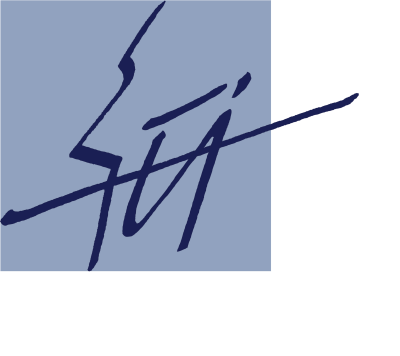 Objednatel: 	Ústav informatiky AV ČR, v. v. i.	Pod Vodárenskou věží 2, 182 07 Praha 8Dodavatel:	MYPA DESIGN, spol. s r. o.	Pražská 1430/36, 102 00 Praha 10	IČO: 25104659	Datum:		31.10.2019Číslo objednávky:	32/2019	Obsah objednávky:	Nábytek do místnosti č. 417 Předpokládaná cena:	 do 80.000,- Kč s DPH   Ing. Silvie Ptáčková									  odd. správy majetku Na objednatele se vztahuje povinnost, vyplývající ze zákona č. 340/2015 o zvláštních podmínkách účinnosti některých smluv, uveřejňování těchto smluv a o registru smluv. Zveřejnění provede objednatel, dodavatel s tímto postupem souhlasí.Tato objednávka v souladu s par. 6 odst. 1) uvedeného zákona nabývá účinnosti dnem jejího uveřejnění v registru smluv.  Plnění může nastat až po tomto datu. Potvrzení o uveřejnění bude dodavateli zasláno na e-mailovou adresu .................................................neprodleně po jeho obdržení.Objednávka akceptována dodavatelem dne: 31.10.2019Podpis a razítko dodavatele:		